Отделение Пенсионного фонда Российской Федерации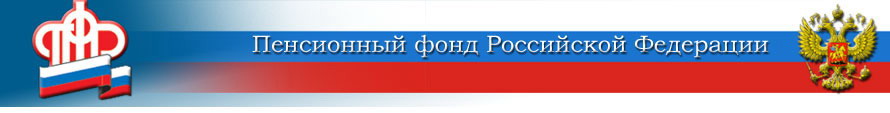 по Курской области_________________________________________________________________   305000 г. Курск,                                                                 телефон: (4712) 51–20–05 доб. 1201      ул. К.Зеленко, 5.                                                                e-mail: infosmi@056.pfr.ruВ преддверии нового учебного года. Образовательные услуги можно оплатить материнским капиталомВ текущем году в Курской области подано 408 заявлений на оплату образовательных услуг из средств материнского капитала.Процедура распоряжения средствами материнского капитала на оплату образовательных услуг значительно упрощена.Ранее семьям, которые решили направить материнский капитал на оплату образовательных услуг (пребывание ребенка в детском саду, образовательные услуги в учреждениях высшего и среднего профессионального образования), необходимо было представить в Пенсионный фонд копию договора об оказании платных образовательных услуг и другие документы из образовательного учреждения.Теперь, в случае если территориальным органом ПФР заключено соглашение с образовательной организацией, достаточно подать в ПФР заявление о распоряжении средствами материнского капитала – через Портал госуслуг или личный кабинет гражданина на сайте ПФР, указав при этом все необходимые сведения в приложении к заявлению. Всю остальную информацию учреждение ПФР при рассмотрении заявления запросит самостоятельно в образовательной организации.Учреждениями Пенсионного фонда РФ по Курской области заключено 257 соглашений об информационном обмене с образовательными организациями, реализующими программы высшего, среднего профессионального и дошкольного образования, в том числе:- с 11 образовательными организациями высшего образования;- с 24 образовательными организациями среднего профессионального образования;- с 222 образовательными дошкольными учреждениями.Информация о заключенных соглашениях с образовательными организациями размещается в установленном порядке в разделе «Гражданам» на региональной странице Отделения ПФР по Курской области сайта Пенсионного фонда РФ (https://pfr.gov.ru/branches/kursk/info/~0/7235). Напомним, родители имеют право направить средства материнского капитала на оплату содержания ребенка, как в муниципальном, так и в частном дошкольном учреждении, за исключением частных детских садов, открытых индивидуальными предпринимателями. Учреждение должно находиться на территории России и иметь лицензию на оказание образовательных услуг. Распорядиться материнским капиталом на дошкольное образование родители могут, не дожидаясь трёхлетия ребёнка.       Напомним, что в 2021 году размер материнского капитала составляет: для семей с одним ребенком, рожденным или усыновленным с 2020 года - 483 881,83 руб. (дополнительно 155 550 руб., если в семье появится второй ребенок); для семей, в которых рождён или усыновлен второй ребенок - 639 431,83 руб.; для семей с двумя детьми, рожденными или усыновленными с 2007 по 2019 год – 483 881,83 руб.